Rubrica di Valutazione per la valorizzazione del merito del docenti –a.s. 2015/2016Nome…………………Cognome……………………….Ordine di scuola……………………………………….disciplina di insegnamento…………………………….Plesso di servizio………………………………………..PRE-REQUISITI DI ACCESSO (v. artt. 2 e 4 del Regolamento e barrare con una crocetta le voci )A tempo indeterminato in servizio nella scuola.Che non abbiano superato nell’a. s. in corso (dal 01/09/2015 al 31/08/2016) i 47 gg. di assenza a qualsiasi titolo, ferie comprese, ritenendo la continuità della prestazione un pre-requisito per la valutazione del merito. Che abbiano garantito una percentuale di presenza (almeno 95%) alle attività collegiali ed agli impegni di cui alle lettere a) b) c) dell’art. 29 del CCNL 27/11/2007.Che abbiano frequentato il 100% delle ore relative a corsi di Formazione attivati dall’Istituto.Che non abbiano procedimenti disciplinari in corso.Rubrica di valutazionea) PRIMO PUNTO“Qualità dell’insegnamento e del contributo al miglioramento dell’istituzione scolastica, nonché del successo formativo e scolastico degli studenti”b) SECONDO PUNTO“Risultati ottenuti dal docente o dal gruppo di docenti in relazione al potenziamento delle competenze degli alunni e dell’innovazione didattica e metodologica, nonché della collaborazione alla ricerca didattica, alla documentazione e alla diffusione di buone pratiche didattiche”c) TERZO PUNTO“Responsabilità assunte nel coordinamento organizzativo e didattico e nella formazione del personale”*DOCUMENTABILITA’: Ogni docente DEVE INSERIRE il nome del documento (o dei documenti) che esibisce, a corredo della domanda, in formato cartaceo o digitale, relativo a iniziative specifiche, incarichi attribuiti, relazioni, documenti didattici, attestati di partecipazione a corsi, a concorsi e manifestazioni, registri, prove, griglie. Si raccomanda la chiarezza della documentazione esibita. Il Dirigente può inserire note relative alle informazioni in suo possesso indicando i n.ri di protocollo sia ordinario che riservato e nella valutazione, terrà conto degli elementi in suo possesso (registri, dati di assenza, richieste di assenza e motivazioni). Documenti allegati:…………………………….……………………………….                                              Firma del Docente…………………………………………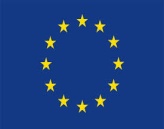 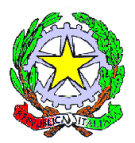 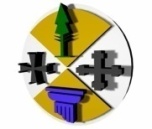 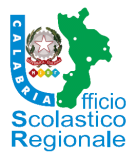 Istituto Comprensivo   Bova Marina- CondofuriVia Montesanto, 26   -   89035 BOVA  MARINA Tel. & fax  0965.761002   C. M. RCIC85200D-e-mail:rcic85200d@istruzione.it – pec: rcic85200d@pec.istruzione.it-sito : www.icbovamarinacondofuri.gov.it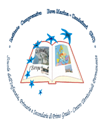 COMPETENZE RELATIVE ALL’INSEGNAMENTO (Didattica)QUALITA’ DELL’INSEGNAMENTOQUALITA’ DELL’INSEGNAMENTOQUALITA’ DELL’INSEGNAMENTOQUALITA’ DELL’INSEGNAMENTOQUALITA’ DELL’INSEGNAMENTOQUALITA’ DELL’INSEGNAMENTOINDICATORIINDICATORIDESCRITTORIDOCUMENTABILITA’ a cura del docente DOCUMENTABILITA’ a cura del docente DOCUMENTABILITA’ a cura del docente PUNT. Assegnati dal DS Organizzazione, modernizzazione e miglioramento qualitativo dell’insegnamento. Organizzazione, modernizzazione e miglioramento qualitativo dell’insegnamento. Programmare/Documentare   in modo accurato le attività didattiche individuando le competenze (profili e traguardi) che gli alunni devono conseguire.1Organizzazione, modernizzazione e miglioramento qualitativo dell’insegnamento. Organizzazione, modernizzazione e miglioramento qualitativo dell’insegnamento. Elaborare e attuare il Piano Educativo Individualizzato (PEI, PEP, PDP…) per gli allievi con bisogni educativi speciali, affinché possano progredire ed inserirsi all’interno del gruppo classe individuando   adeguate strategie di intervento.1Organizzazione, modernizzazione e miglioramento qualitativo dell’insegnamento. Organizzazione, modernizzazione e miglioramento qualitativo dell’insegnamento. Utilizzare le tecnologie per migliorare la comunicazione e la mediazione didattica.1Organizzazione, modernizzazione e miglioramento qualitativo dell’insegnamento. Organizzazione, modernizzazione e miglioramento qualitativo dell’insegnamento. Realizzare innovazioni praticate (didattica laboratoriale, cooperative learning…) e   attività “in situazione” aperte (viaggi, compiti di realtà, drammatizzazioni, mostre….)  che richiedano ricerca, soluzione di problemi,…(competenze chiave) per attivare, negli alunni,  la costruzione di conoscenze la didattica innovativa e l’apprendimento cooperativo.1Organizzazione, modernizzazione e miglioramento qualitativo dell’insegnamento. Organizzazione, modernizzazione e miglioramento qualitativo dell’insegnamento. Individuare contesti di utilizzo delle tecnologie dell’informazione e della comunicazione (TIC).1Coinvolgere gli allievi nel loro apprendimento e nella Valutazione. Coinvolgere gli allievi nel loro apprendimento e nella Valutazione. Programmare le attività partendo dalle conoscenze degli allievi. 1Coinvolgere gli allievi nel loro apprendimento e nella Valutazione. Coinvolgere gli allievi nel loro apprendimento e nella Valutazione. Selezionare i contenuti del libri di testo in relazione agli obiettivi ed alle capacità degli alunni.1Coinvolgere gli allievi nel loro apprendimento e nella Valutazione. Coinvolgere gli allievi nel loro apprendimento e nella Valutazione. Costruire contesti/situazioni di apprendimento capaci di sollecitare partecipazione, curiosità, motivazione e impegno degli allievi.1Coinvolgere gli allievi nel loro apprendimento e nella Valutazione. Coinvolgere gli allievi nel loro apprendimento e nella Valutazione. Sviluppare la cooperazione fra gli allievi e le forme di mutuo insegnamento (lavoro di gruppo, classi aperte, insegnamento cooperativo, tutoring…). 1Coinvolgere gli allievi nel loro apprendimento e nella Valutazione. Coinvolgere gli allievi nel loro apprendimento e nella Valutazione. Costruire regole chiare e condivise insieme alla classe1Coinvolgere gli allievi nel loro apprendimento e nella Valutazione. Coinvolgere gli allievi nel loro apprendimento e nella Valutazione. (INFANZIA, compreso SOSTEGNO INFANZIA) Curare l’organizzazione di una giornata educativa equilibrata, ricca di momenti di accoglienza, relazione, gioco, apprendimento, vita pratica.1Coinvolgere gli allievi nel loro apprendimento e nella Valutazione. Coinvolgere gli allievi nel loro apprendimento e nella Valutazione. Uso di strumenti di autovalutazione. 1Uso di strumenti di valutazione per classi parallele e interdisciplinati.1Individualizzazione /personalizzazione degli interventi durante le ore curriculari.Individualizzazione /personalizzazione degli interventi durante le ore curriculari.Attività di recupero o di potenziamento personalizzati in rapporto ai problemi o ai bisogni riscontrati durante le ore curriculari con suddivisione della classe in gruppi, classi aperte, altro.1Contrasto alla dispersione e all’abbandono scolastico.Contrasto alla dispersione e all’abbandono scolastico.Interventi presso alunni e genitori   finalizzati a contrastare la dispersione o l’abbandono scolastico.1Relazioni con le famiglie e patto formativo.Relazioni con le famiglie e patto formativo.Frequenza degli incontri, contenuto delle comunicazioni, condivisioni dei problemi.1CONTRIBUTO AL MIGLIORAMENTO DELL’ISTITUZIONE SCOLASTICACONTRIBUTO AL MIGLIORAMENTO DELL’ISTITUZIONE SCOLASTICACONTRIBUTO AL MIGLIORAMENTO DELL’ISTITUZIONE SCOLASTICACONTRIBUTO AL MIGLIORAMENTO DELL’ISTITUZIONE SCOLASTICACONTRIBUTO AL MIGLIORAMENTO DELL’ISTITUZIONE SCOLASTICAPartecipazione  e collaborazione elaborazione del POF /PTOF.Partecipazione  e collaborazione elaborazione del POF /PTOF.Accettazione da parte del docente di incarichi afferenti l’elaborazione del POF /PTOF.22Partecipazione elaborazione del Piano di Miglioramento d’IstitutoPartecipazione elaborazione del Piano di Miglioramento d’IstitutoAccettazione da parte del docente di incarichi afferenti l’elaborazione del Piano di Miglioramento d’Istituto.22Produzione di strumenti e modelli pedagogici e di apprendimento.Produzione di strumenti e modelli pedagogici e di apprendimento.Elaborazione personale o in gruppo di modelli pedagogici e di apprendimento e strumenti funzionali all’Istituto ed adottati nell’ambito dello stesso.22Iniziative di ampliamento dell’offerta formativa documentata.Iniziative di ampliamento dell’offerta formativa documentata.Proposta e realizzazione con esiti positivi di iniziative di ampliamento del’olfferta formativa rispondenti ai bisogni dell’Istituto e coerenti con il POF /PTOF.22Partecipazione  a gare e concorsi.Partecipazione  a gare e concorsi.Partecipazione a gare e concorsi con il coinvolgimento di delegazioni di alunni o gruppo classi.22Disponibilità sostituzione colleghi assenti.Disponibilità sostituzione colleghi assenti.Disponibilità dichiarata supportata da supplenze svolte con ore eccedenti.22SUCCESSO FORMATIVO E SCOLASTICO DEGLI STUDENTISUCCESSO FORMATIVO E SCOLASTICO DEGLI STUDENTISUCCESSO FORMATIVO E SCOLASTICO DEGLI STUDENTISUCCESSO FORMATIVO E SCOLASTICO DEGLI STUDENTISUCCESSO FORMATIVO E SCOLASTICO DEGLI STUDENTIEsiti degli allievi alle prove Invalsi.Esiti degli allievi alle prove Invalsi.Posizionamento rispetto alla media nazionale- “No cheating”Raccolta dati da comunicazione Invalsi11Esiti degli allievi agli esami di stato.Esiti degli allievi agli esami di stato.Rilevazione degli esiti degli alunni in uscita che verifichino la coerenza tra il voto di ammissione e il voto conseguito agli esami (campionamento delle eccellenze: voto 9/10).Raccolta dati relativi agli alunni (griglie esiti prove esami)22Mantenimento dell’andamento positivo  o miglioramento degli esiti degli allievi nel passaggio da una classe all’altra.Mantenimento dell’andamento positivo  o miglioramento degli esiti degli allievi nel passaggio da una classe all’altra.Rilevazione degli esiti degli alunni in entrata e confronto con gli esiti in itinere.Raccolta dati nel passaggio da una classe all’altra11Esiti degli studenti nella disciplina di insegnamento (media della classe) Esiti degli studenti nel comportamentoEsiti degli studenti nelle competenze chiave Esiti TrinityEsiti ConcorsiEccellenze (n…)44Totale massimo di punteggio per il punto a)Totale massimo di punteggio per il punto a)Totale massimo di punteggio per il punto a)Totale massimo di punteggio per il punto a)3535COMPETENZE RELATIVE ALLA PROPRIA FORMAZIONE (Professionalità)COMPETENZE RELATIVE ALLA PROPRIA FORMAZIONE (Professionalità)RISULTATI OTTENUTI DAL DOCENTE O DAL GRUPPO DI DOCENTI IN RELAZIONE AL POTENZIAMENTO DELLE COMPETENZE DEGLI ALUNNI E DELL’INNOVAZIONE DIDATTICA E METODOLOGICARISULTATI OTTENUTI DAL DOCENTE O DAL GRUPPO DI DOCENTI IN RELAZIONE AL POTENZIAMENTO DELLE COMPETENZE DEGLI ALUNNI E DELL’INNOVAZIONE DIDATTICA E METODOLOGICARISULTATI OTTENUTI DAL DOCENTE O DAL GRUPPO DI DOCENTI IN RELAZIONE AL POTENZIAMENTO DELLE COMPETENZE DEGLI ALUNNI E DELL’INNOVAZIONE DIDATTICA E METODOLOGICARISULTATI OTTENUTI DAL DOCENTE O DAL GRUPPO DI DOCENTI IN RELAZIONE AL POTENZIAMENTO DELLE COMPETENZE DEGLI ALUNNI E DELL’INNOVAZIONE DIDATTICA E METODOLOGICARISULTATI OTTENUTI DAL DOCENTE O DAL GRUPPO DI DOCENTI IN RELAZIONE AL POTENZIAMENTO DELLE COMPETENZE DEGLI ALUNNI E DELL’INNOVAZIONE DIDATTICA E METODOLOGICAINDICATORIINDICATORIINDICATORIDESCRITTORIDOCUMENTABILITA’PUNT.Uso di ambienti di apprendimento innovativiUso di ambienti di apprendimento innovativiUso di ambienti di apprendimento innovativiCostruzione /utilizzazione di ambienti di apprendimento innovativi  ed efficaci per la realizzazione di curricoli personalizzati; utilizzo della didattica laboratoriale che impiega strumenti informatici.6Uso di strumenti diversificati  nella valutazioneUso di strumenti diversificati  nella valutazioneUso di strumenti diversificati  nella valutazionePredisposizione di compiti secondo i diversi livelli di competenza degli studenti, elaborazione partecipata delle prove per classi parallele.5COLLABORAZIONE ALLA RICERCA DIDATTICA, ALLA DOCUMENTAZIONE E ALLA DIFFUSIONE DI BUONE PRATICHE DIDATTICHECOLLABORAZIONE ALLA RICERCA DIDATTICA, ALLA DOCUMENTAZIONE E ALLA DIFFUSIONE DI BUONE PRATICHE DIDATTICHECOLLABORAZIONE ALLA RICERCA DIDATTICA, ALLA DOCUMENTAZIONE E ALLA DIFFUSIONE DI BUONE PRATICHE DIDATTICHECOLLABORAZIONE ALLA RICERCA DIDATTICA, ALLA DOCUMENTAZIONE E ALLA DIFFUSIONE DI BUONE PRATICHE DIDATTICHECOLLABORAZIONE ALLA RICERCA DIDATTICA, ALLA DOCUMENTAZIONE E ALLA DIFFUSIONE DI BUONE PRATICHE DIDATTICHECOLLABORAZIONE ALLA RICERCA DIDATTICA, ALLA DOCUMENTAZIONE E ALLA DIFFUSIONE DI BUONE PRATICHE DIDATTICHEPartecipazione a gruppi di ricercaPartecipazione a gruppi di ricercaPartecipazione a gruppi di ricercaPartecipazione a gruppi di ricerca interni o esterni all’istituto o in rete coerenti con la professionalità docente.Attestazioni di partecipazione, documentazione agli atti della scuola5Apporto dato alla ricercaApporto dato alla ricercaApporto dato alla ricercaPersonale apporto dato alla ricerca.Pubblicazioni- Documentazione agli atti della scuola o a cura del docente5Impatto /ricaduta sull’azione professionale sperimentazione e ricercaImpatto /ricaduta sull’azione professionale sperimentazione e ricercaImpatto /ricaduta sull’azione professionale sperimentazione e ricercaUtilizzo documentato di quanto appreso nei gruppi di ricerca.Documentazione agli atti della scuola o a cura del docente4Flessibilità nell’orarioFlessibilità nell’orarioFlessibilità nell’orarioSperimentazione di classi aperte, disponibilità al potenziamento delle eccellenze e al recupero delle difficoltà.Documentazione a cura del docente e agli atti della scuola5Totale massimo di punteggio per il punto b)Totale massimo di punteggio per il punto b)Totale massimo di punteggio per il punto b)Totale massimo di punteggio per il punto b)Totale massimo di punteggio per il punto b)30COMPETENZE RELATIVE ALLA PARTECIPAZIONE SCOLASTICA (Organizzazione)REPONSABILITA’ ASSUNTE NEL COORDINAMENTO ORGANIZZATIVO E DIDATTICOREPONSABILITA’ ASSUNTE NEL COORDINAMENTO ORGANIZZATIVO E DIDATTICOREPONSABILITA’ ASSUNTE NEL COORDINAMENTO ORGANIZZATIVO E DIDATTICOREPONSABILITA’ ASSUNTE NEL COORDINAMENTO ORGANIZZATIVO E DIDATTICOINDICATORIDESCRITTORIDOCUMENTABILITA’PUNT.Partecipare alla gestione della scuolaAssunzione di compiti e responsabilità  nel coordinamento  in base all’ordine di scuola in cui si presta servizio in ordine all’organizzazione (orari,viaggi,calendari attività….).2Partecipazione attiva ad azioni di sistema decise dalla scuola (progetti europei, avvisi regionali e nazionali progetti interculturali…)2Puntualità nell’esecuzione di compiti assegnati rispetto alle scadenze indicate dal DS o dalle norme. 4Partecipare ai processi di autovalutazione della scuola (RAV..).2Organizzare e far evolvere, all’interno della scuola, la partecipazione degli allievi alle attività previste nel PTOF.2Partecipazione attiva all’elaborazione del POF ed alla progettazione.3Lavorare in gruppo Partecipare a gruppi di lavoro tra insegnanti, condurre riunioni, elaborare sintesi 2Curare i rapporti con le équipe multidisciplinari, con i Responsabili/Referenti/FF.SS./Coordinatori3Informare e coinvolgere i genitori % presenza consigli di classe, riunioni con i genitori,% presenza in attività che prevedano la presenza dei genitori (fine anno, manifestazioni, concerti….) Comunicare ai genitori obiettivi didattici, strategie di intervento, criteri di valutazione e risultati conseguiti dagli alunni 6FORMAZIONE DEL PERSONALEFORMAZIONE DEL PERSONALEFORMAZIONE DEL PERSONALEFORMAZIONE DEL PERSONALEOrganizzazione della formazioneAssunzione di compiti e responsabilità nella formazione del personale della scuola e/0 reti di scuola 3Elaborazione e diffusione di  materiale o strumenti  didattici innovativi per la formazione del  personalePubblicazioni relative a temi d’interesse professionale.Relazioni su corsi di formazione frequentati. Funzionalità dei materiali a bisogni formativi diffusi2Formatore o esaminatore del personaleFormatore in percorsi riservati ai docenti dell’istituto o rete scuola2Totale massimo di punteggio per il punto c)Totale massimo di punteggio per il punto c)Totale massimo di punteggio per il punto c)35Totale massimo di punteggio per il punto a)+b)+c)Totale massimo di punteggio per il punto a)+b)+c)Totale massimo di punteggio per il punto a)+b)+c)100